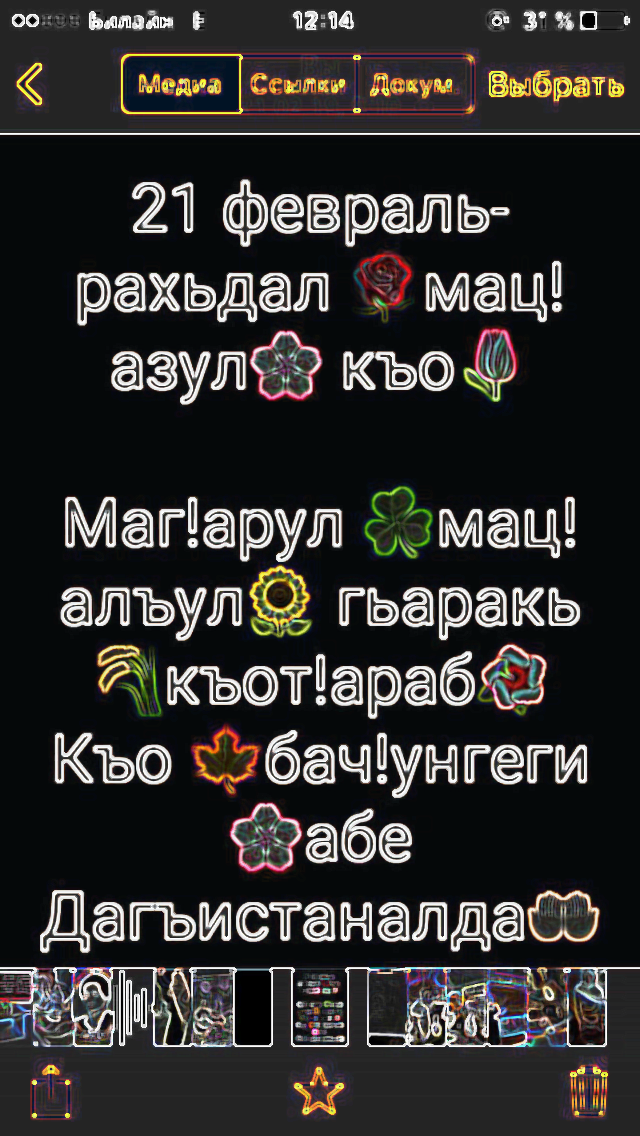 Авар мацIалъул къо тIобитIиялъе программа.№Гьабизе бугеб хIалтIиЖавабиял1.2.3.4.5.6.7.Байбихьул рагIиБаркиялъул рагIиЛъималазул церерахъинПаихIго кучIдул рикIкIин:Р.ХIамзатов «Авар мацI»,Ф. ГIалиева «Авар мацI»М.АхIмадов «Авар мацI»        «Авар мацI»М.АхIмадов «МагIарулал»МацIалъул хIакъалъулъ гIалимзабиЛитературияб хIай:Шарадаби , бицанкIаби, рагIикъотР.ХIамзатов «Дир Дагъистан» мацIалъул хIакъалъулъ отрывокал.Тайгибова Аминат М.Тайгибова АминатМ.5-11кл5-11кл5кл6кл7кл8кл8кл5-6кл5-11кл5-9кл.